Progression of Skills and Knowledge in Geography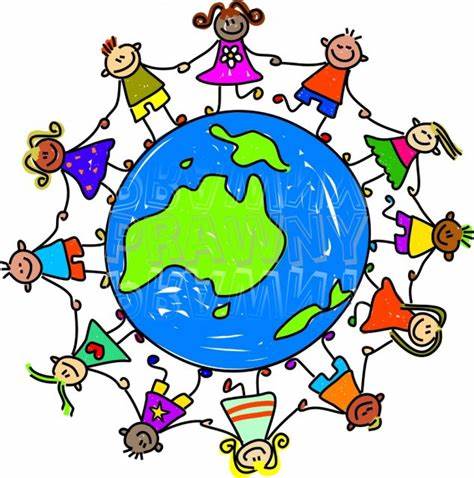 KNOWLEDGE, SKILLS AND UNDERSTANDINGYear 1 and 2Year 3 and 4Year 5 and 6Locational knowledgeI  can mark on a map of the British Isles the place where I live and capital cities of the four countriesI can mark on a map of the World, The British Isles, my country of birth and other locationsI can name the 7 continents of the worldI can name the 5 oceans of the worldI can name the capital cities of the UK I can name the seas surrounding the UKI can use a map to locate 4 European  countries on a world map I can locate counties and cities in the UK I can identify human and physical characteristics of places I can explain how places have changed over timeI can understand what different maps are telling meI can use the internet to help find out about  a location (Google Earth)I know that a map is a flat representation of a place on the globeI can use a map to locate 6 of the world’s countries beyond Europe I can use locational vocabulary to describe different places e.g. longitude, latitude, EquatorI understand the significance of GMT and time zonesI can understand what different maps are telling mePlace knowledgeI can identify similarities and differences between the four countries of the UK I can compare Potters Bar to a small town in ChinaI can give similarities and differences between regions across the worldI can create a geographical  fact file about a world countryI can give similarities and differences between regions across the worldI can summarise an environmental issue either in the local area or an area I am studyingHuman and physical geographyI can locate hot and cold areas of the worldI can describe weather patterns for different seasonsI can use geographical language to describe places I can explain how mountains, volcanoes and earthquakes are formedI can name different types of settlements and explain how they have changed over time I can explain how the water cycle worksI can explain the key aspects of climate zonesI can identify the parts of a river and how land use is different along its courseI understand economic activityGeographical skills and  fieldworkI can ask questions about people and placesI can take digital photographs of a locality and use them to describe a placeI can use simple compass directionsI can describe routes on a mapI can use photographs and plans to recognise landmarksI can create a simple map with a simple keyI can use simple fieldwork skills to study the school and local environmentI can use maps, atlases and computer mapping to locate countriesI can use the 8 points of a compassI can use 4 and 6 figure grid references, symbols and keysI can use fieldwork to present data in a range of ways I can use the internet to help find out about  a location (Google Earth)